AppendixThe complete search strategy, including all the filters used, is shown below for one of the databases that provided most research data: Ebsco Psychinfo.• Access to the Ebsco portal was made through the Proxy of the University of Padua.• Selected as database: PsychInfo.• The keyword 01 was inserted in quotation marks in the first search bar.• Each researcher limited the search to the years assigned to him/her; for example, JZ initially selected the years 1991 - 1993; later she repeated the search for the years 2003 - 2005, and finally repeated the search for the period 2015 - 2017;• No limit was selected with respect to the options: Linked Full Text; References Available; Open Access.• Option: all results were selected in the type of resource.• Retrieved records were copied and pasted into a Word file.• Entered the keyword 02 in quotes in the first search bar.• The same research methodology was repeated.• Retrieved records were copied and pasted into a Word file.• The keyword 03 was inserted in quotation marks in the first search bar.• Same research methodology was repeated.• Retrieved records were copied and pasted into a Word file.• The keyword 04 was inserted in quotation marks in the first search bar.• The same research methodology was repeated.• Retrieved records were copied and pasted into a Word file.• For keyword 05 the first term (notification) was entered in the first search bar.• The first AND option was used by entering "traumatic death" in the search bar in quotation marks.• The same research methodology was repeated.• Retrieved records were copied and pasted into a Word file.• For keyword 06 the first term (communication) was entered in the first search bar.• The first AND option was used by entering "traumatic death" in the search bar in quotation marks.• The same research methodology was repeated.• Retrieved records were copied and pasted into a Word file.• For keyword 07 the first term (notification) was entered in the first search bar.• The first AND option was used by entering "sudden death" in the search bar in quotation marks.• The same research methodology was repeated.• Retrieved records were copied and pasted into a word file.• For keyword 08 the first term (communication) was entered in the first search bar.• The first AND option was used by entering "sudden death" in the search bar in quotation marks.• The same research methodology was repeated.• Retrieved records were copied and pasted into a Word file.]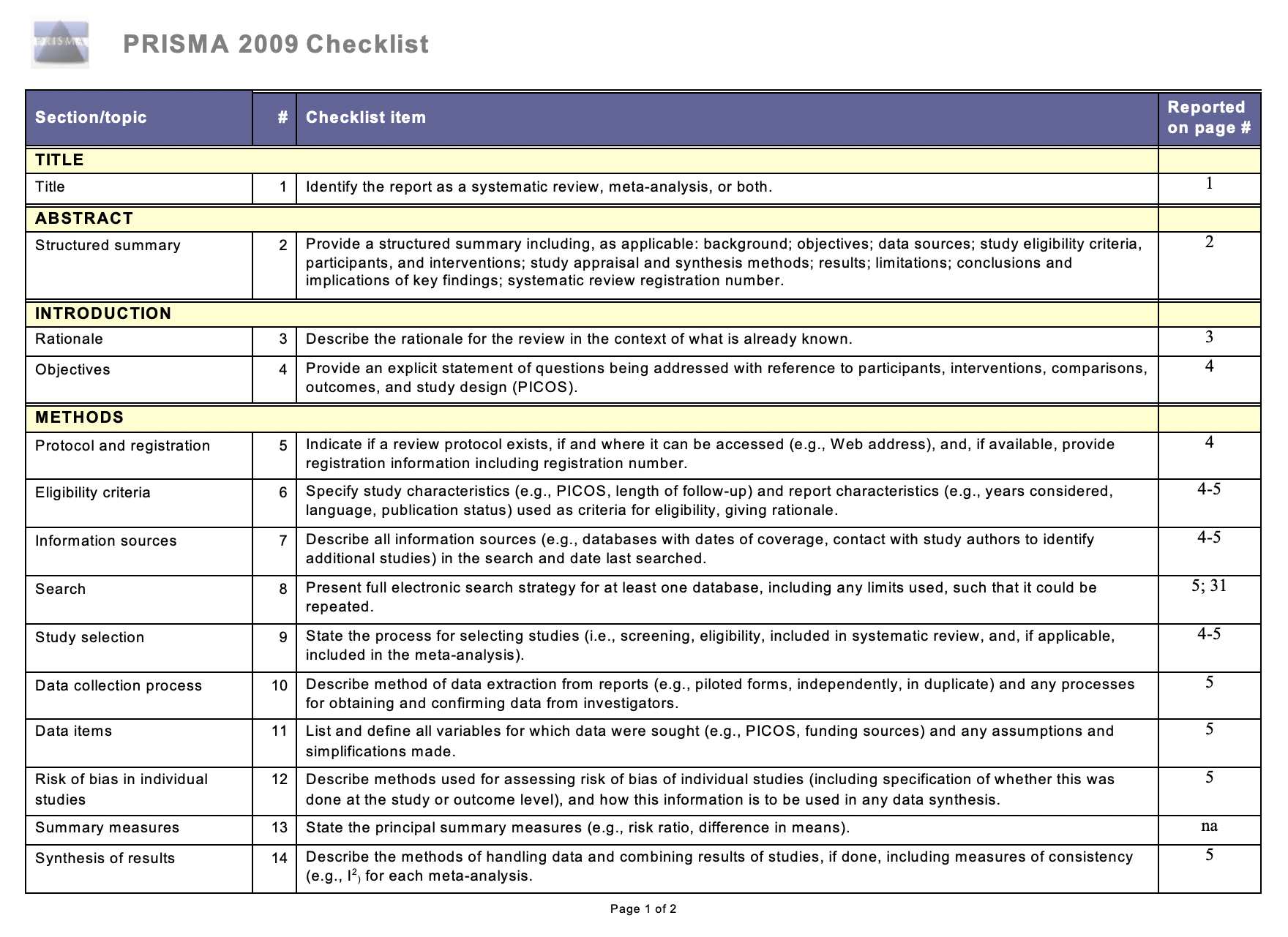 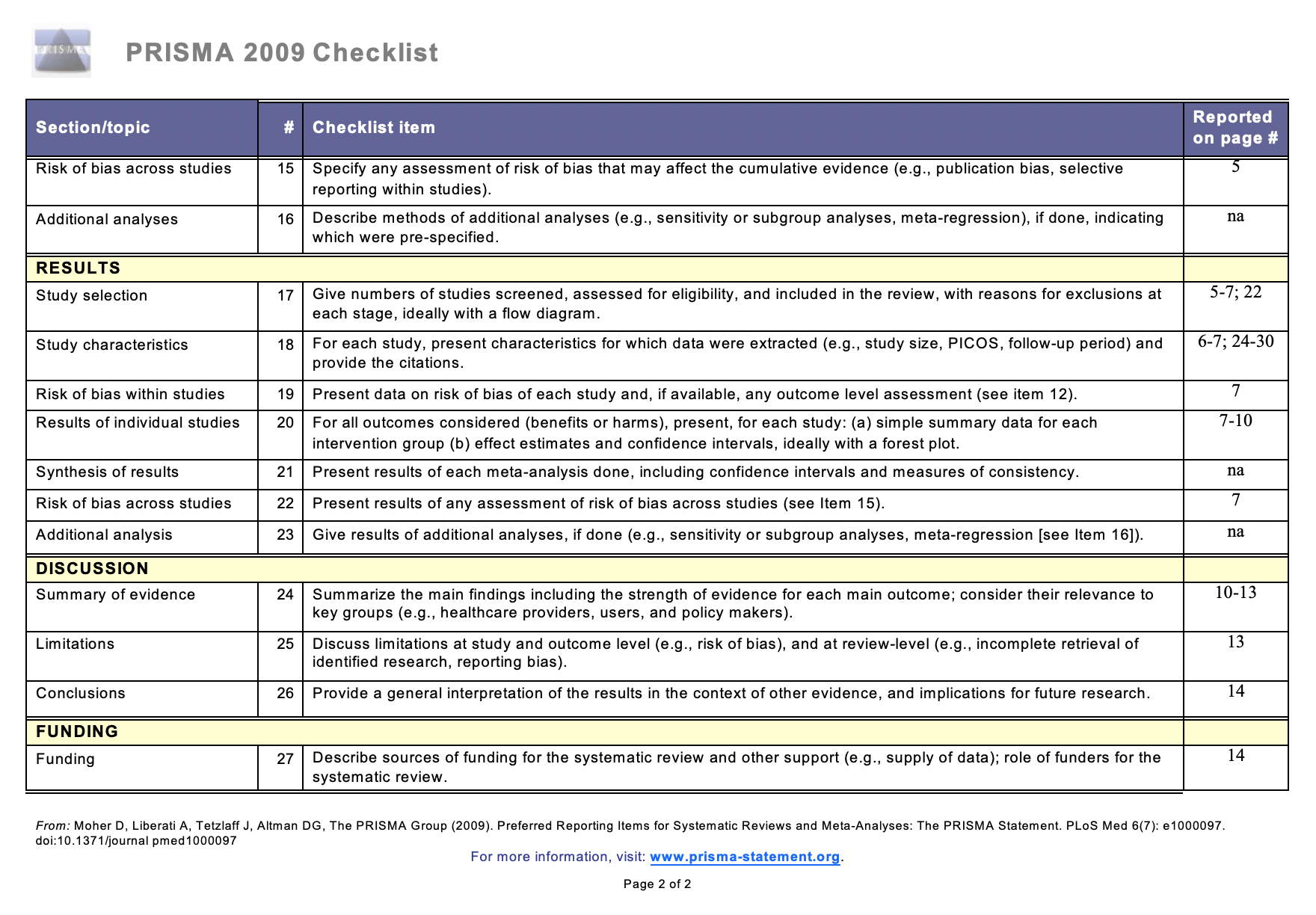 